ChefredakteureAufgaben	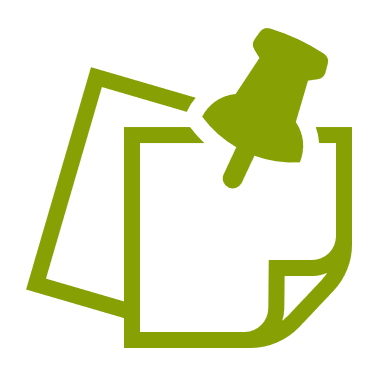 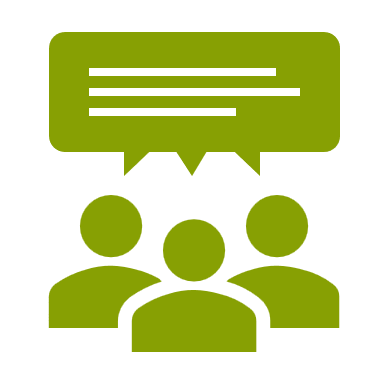 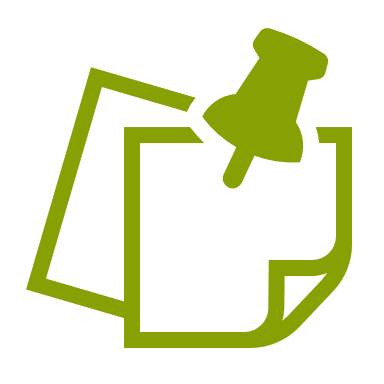 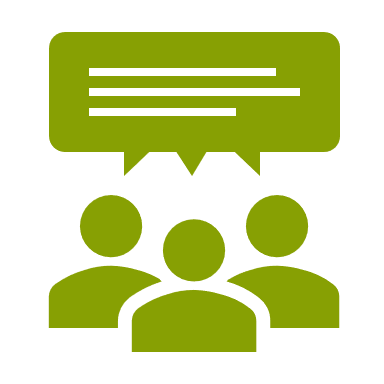 Erstellt mit Hilfe der folgenden Tabelle einen Ablaufplan für die Sendung:Reihen-
folgeZeitThema/BeitragPräsentationsform
(Film o. Wortmeldung)Zuständigkeit  1)  2)  3)  4)  5)  6)  7)  8)  9)